Master of Artsin Spiritual Formation and DirectionGraduation Requirements2020-2021FOUNDATIONAL COURSESCOURSE#	                    TITLE                                                            GRADE    HRS	25GENERAL ELECTIVE COURSESStudents complete a total of 12 hours of elective courses. These may be used to complete denominational requirements for ordination or to expand knowledge in other areas.Students pursuing ordination as a Deacon in The United Methodist Church should complete 6 hours covering United Methodist History, Doctrine, and Polity, 3 hours in Worship, and 3 hours in Evangelism.COURSE#	                    TITLE                                                            GRADE    HRS			                                       	         12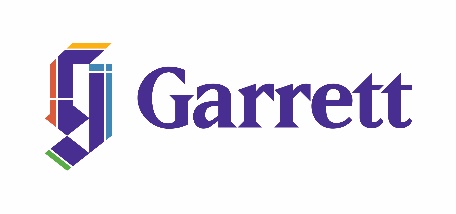 NAME:      ID#:       ADVISOR:       TRANSFER CREDIT:       CONCENTRATION COURSESCOURSE#	                    TITLE                                                            GRADE    HRS				             18        	       TOTAL:  55 First year evaluation conference		date:        INT  500Intro to Theological Education                                           INT  510Person in Community                                           INT  580Cross-Cultural Immersion                                           BIBHB500Introduction to Hebrew Bible                                           BIBNT500Introduction to New Testament                                           HIST 501History of Christian Thought & Practice IHIST 502History of Christian Thought & Practice II                                           THEO 540Global Christianity in an Interfaith World                                           THEO 500Introduction to Theology                                           CL 661Intro to the Study of Spirituality                                           CL 560History & Theology of Christian Spirituality                                           CL 662Spirituality, Diversity, & the Global Landscape                                           CL 663Spiritual Practice                                           CL 664Spiritual Direction and the Leader                                           CL 679Practicum in Spiritual Direction                                           